“济世杯”系列之第三届“职行中南”职场礼仪大赛报名方式报名方式扫描下方二维码即可参与报名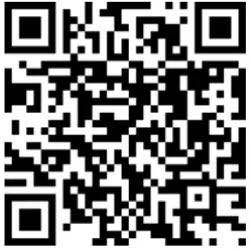 截止日期2019年3月25日 21：00